Orientering til beboere om status på projekter samt informationer december 2020På grund af Corona-situationen har der ikke været afholdt bestyrelsesmøde i december måned. Bestyrelsen orienterer nedenfor om status på projekter m.v.: Informationer Røgalarmer: Der er fortsat udfordringer med røgalarmerne. Samtlige røgalarmer er blevet renset primo december – men der er tilsyneladende stadig problemer med fejl alarmer. Bestyrelsen har modtaget yderligere forslag til udbedring og drøfter på næste møde – forhåbentlig i januar 2021.Elevatorer: Der skal iværksættes faldprøver af elevatorerne – vi afventer fortsat at Thyssen melder tilbage ift. tidspunkt.Vaskeri: Der er opfordres til at man overholder sine vasketider og respekterer andres. Uvasket tøj må ikke efterlades i vaskerum eller maskiner. Haven: Corona til trods er der aktiviteter i Havenisse-lauget. Der vil blive indkøbt frugttræer, som havenisserne selv planter. Der er oprettet en facebook-gruppe omkring samarbejdet i haven, hvor der også orienteres om evt. arrangementer og hvornår der er mulighed for at deltage.     2. Projekter:Regnvandsprojekt: Efter en uge hvor passagen har været helt åben og tilsyneladende været brugt til almindelig gennemkørsel - også af maskiner er denne nu afspærret fra Gardes Alle. Vi er i dialog med Novafos om belastningen af asfalten, men der forventes behov for fotodokumentation, hvis vi skal have dækket evt. udbedring af asfalten.  Det har på intet tidspunkt været kommunikeret, at passagen skulle bruges til gennemkørsel. A/B Høyrups Alle har også rejst problemstillingen over for Novafos. Vi forventer at få et samlet tilbud på tilslutning primo januar 2021. Udgravningerne starter først på Gardes Alle i februar 2021.  Facaderenovering: Murer har givet tilsagn om at udbedre de relevante steder i karnapper, hvor der har været vandindtrængen. Bestyrelsen forsøger at finde ny ekstern rådgiver, så vi er sikre på, at løsningen holder. Strømpeforing: Det har vist sig, at der på trods af grundig gennemgang af arbejdet med strømpeforing af faldstammerne er steder, hvor det ikke er blevet gennemført. Det er aftalt med Proline, at de kommer og efterser i samtlige lejligheder. Pga. Corona situationen vil dette først blive gennemført primo 2021.  Bestyrelsen ønsker alle en glædelig jul og godt nytår trods omstændighederne i år.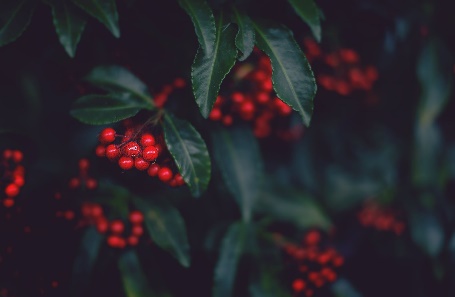 